110年度台灣中彰投地區有機農業土壤肥培及病蟲害管理講習會主辦單位：台灣有機產業促進協會、國立屏東科技大學農園生產系協辦單位：行政院農業委員會臺中區農業改良場、台中市外埔區農會、南投縣草屯鎮農會三、補助單位：行政院農業委員會農糧署四、目　　的：透過辦理有機農業田間土壤肥培及病蟲害管理講習會，教導有              機農友認識有機農作物常見之病蟲害及正確運用有機資材進行              防治觀念，輔導農友正確地施用有機質肥料與栽培技術。五、費   用：本講習會採免費報名。六、報名方式：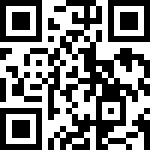 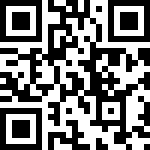 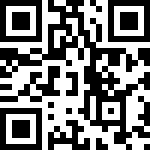     ◆網路報名：(南投場次)https://reurl.cc/Q7O71o                (彰化場次) https://reurl.cc/l0AmZd                (台中場次) https://reurl.cc/E2exGk    ◆e-mail信箱：atoap2007@gmail.com     ◆郵寄：91201屏東縣內埔鄉學府路1號「國立屏東科技大學農園系有機農                業研究室(HO106)」。     ◆傳真：(08)774-0227(傳真或電郵報名後請來電確認，謝謝！)七、連絡電話：(08)770-3202轉6349 、6348陳小姐、劉先生。八、上課日期、地點及報名時間：九、講習會議程表：【備    註】：為實踐有機、環保行動，請自備環保筷及茶杯等用具。110年度台灣中彰投地區有機農業土壤肥培及病蟲害管理講習會報名表※本表可自行影印使用場次日期講習地點(地址)報名截止日期南投場次110年5月24日(星期一)南投縣草屯鎮農會農民教室(南投縣草屯鎮中山里碧山路190號)即日起至110年5月17日(一)截止或額滿為止( 100人)彰化場次110年5月25日(星期二)行政院農業委員會臺中區農業改良場綜合大樓2樓大禮堂(彰化縣大村鄉田洋村松槐路370號)即日起至110年5月17日(一)截止或額滿為止( 100人)臺中場次110年5月31日(星期一)台中市外埔區農會本會3樓會議室(台中市外埔區大同里甲后路3段968號)即日起至110年5月25日(二)截止或額滿為止( 100人)時間名稱主講人08:40-09:10來賓報到來賓報到09:10-09:15主辦人致詞主辦人致詞上午場上午場上午場09:15-10:30作物有機栽培之有機質肥料施用策略王鐘和/國立屏東科技大學農園生產系教授暨台灣有機產業促進協會名譽理事長10:30-10:45休息休息10:45-12:00有機農業的土壤管理郭雅紋/行政院農業委員會臺中區農業改良場助理研究員12:00-13:00午餐休息午餐休息下午場下午場下午場13:00-14:15有機栽培病害管理沈原民/行政院農業委員會臺中區農業改良場助理研究員14:15-14:30休息休息14:30-15:45有機作物栽培蟲害管理概念與應用黃莉欣/行政院農業委員會農業藥物毒物試驗所副研究員15:45-16:00綜合討論綜合討論姓    名飲食習慣□葷食    □素食服務單位職稱行動電話研習證書□需要   □不需要E-mail通訊地址□□□－□□□□□－□□□□□－□□□□□－□□報名場次□【南投場】110年5月24日(一)南投縣草屯鎮農會農民教室(5/17截止報名或人數額滿) 報名網址：https://reurl.cc/Q7O71o□【南投場】110年5月24日(一)南投縣草屯鎮農會農民教室(5/17截止報名或人數額滿) 報名網址：https://reurl.cc/Q7O71o□【南投場】110年5月24日(一)南投縣草屯鎮農會農民教室(5/17截止報名或人數額滿) 報名網址：https://reurl.cc/Q7O71o報名場次□【彰化場】110年5月25日(二)行政院農業委員會臺中區農業改良場綜合大樓2樓大禮堂(5/17截止報名或人數額滿) 報名網址：https://reurl.cc/l0AmZd□【彰化場】110年5月25日(二)行政院農業委員會臺中區農業改良場綜合大樓2樓大禮堂(5/17截止報名或人數額滿) 報名網址：https://reurl.cc/l0AmZd□【彰化場】110年5月25日(二)行政院農業委員會臺中區農業改良場綜合大樓2樓大禮堂(5/17截止報名或人數額滿) 報名網址：https://reurl.cc/l0AmZd□【彰化場】110年5月25日(二)行政院農業委員會臺中區農業改良場綜合大樓2樓大禮堂(5/17截止報名或人數額滿) 報名網址：https://reurl.cc/l0AmZd報名場次□【臺中場】110年5月31日(一) 台中市外埔區農會本會3樓會議室(5/25截止報名或人數額滿)報名網址：https://reurl.cc/E2exGk□【臺中場】110年5月31日(一) 台中市外埔區農會本會3樓會議室(5/25截止報名或人數額滿)報名網址：https://reurl.cc/E2exGk□【臺中場】110年5月31日(一) 台中市外埔區農會本會3樓會議室(5/25截止報名或人數額滿)報名網址：https://reurl.cc/E2exGk報名方式網路報名：網址如上 e-mail：atoap2007@gmail.com傳真：(08)774-0227(傳真或電郵後請來電確認，謝謝！)郵寄：91201屏東縣內埔鄉學府路1號「國立屏東科技大學農園系              有機農業研究室(HO106)」。※聯絡電話：(08）770-3202分機6349、6348陳小姐、劉先生網路報名：網址如上 e-mail：atoap2007@gmail.com傳真：(08)774-0227(傳真或電郵後請來電確認，謝謝！)郵寄：91201屏東縣內埔鄉學府路1號「國立屏東科技大學農園系              有機農業研究室(HO106)」。※聯絡電話：(08）770-3202分機6349、6348陳小姐、劉先生網路報名：網址如上 e-mail：atoap2007@gmail.com傳真：(08)774-0227(傳真或電郵後請來電確認，謝謝！)郵寄：91201屏東縣內埔鄉學府路1號「國立屏東科技大學農園系              有機農業研究室(HO106)」。※聯絡電話：(08）770-3202分機6349、6348陳小姐、劉先生網路報名：網址如上 e-mail：atoap2007@gmail.com傳真：(08)774-0227(傳真或電郵後請來電確認，謝謝！)郵寄：91201屏東縣內埔鄉學府路1號「國立屏東科技大學農園系              有機農業研究室(HO106)」。※聯絡電話：(08）770-3202分機6349、6348陳小姐、劉先生注意事項依據個人資料保護法，參加本活動者視為瞭解及同意於本活動之需要進行彙整、處理及後續相關程序之聯繫使用其個人資料，類別包括：姓名、電話、信箱等個人資料中之識別類資訊。為實踐有機、響應環保行動，請自備環保筷及茶杯等用具。防疫期間：請出席人員全程配戴口罩，未戴口罩或發燒達37.5度者禁止入場。依據個人資料保護法，參加本活動者視為瞭解及同意於本活動之需要進行彙整、處理及後續相關程序之聯繫使用其個人資料，類別包括：姓名、電話、信箱等個人資料中之識別類資訊。為實踐有機、響應環保行動，請自備環保筷及茶杯等用具。防疫期間：請出席人員全程配戴口罩，未戴口罩或發燒達37.5度者禁止入場。依據個人資料保護法，參加本活動者視為瞭解及同意於本活動之需要進行彙整、處理及後續相關程序之聯繫使用其個人資料，類別包括：姓名、電話、信箱等個人資料中之識別類資訊。為實踐有機、響應環保行動，請自備環保筷及茶杯等用具。防疫期間：請出席人員全程配戴口罩，未戴口罩或發燒達37.5度者禁止入場。依據個人資料保護法，參加本活動者視為瞭解及同意於本活動之需要進行彙整、處理及後續相關程序之聯繫使用其個人資料，類別包括：姓名、電話、信箱等個人資料中之識別類資訊。為實踐有機、響應環保行動，請自備環保筷及茶杯等用具。防疫期間：請出席人員全程配戴口罩，未戴口罩或發燒達37.5度者禁止入場。